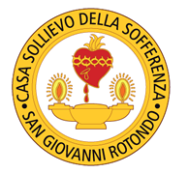 Centre Groupes de Prière de Padre PioViale Cappuccini, 172 – 71013 San Giovanni Rotondo FG – ItalyTel: +39 (0)882 410486 Whatsapp +39 344 1115695 Fax: +39 (0)882 452579 E-mail: centrogruppidipreghiera@operapadrepio.itNOUVELLES DE L’ACTIVITÉ DU GROUPE DE PRIÈRE DE PADRE PIOSignature _____________________________Note du Directeur Spirituel:VILLEVILLENOM DU GROUPENOM DU GROUPENOM DU GROUPEÉGLISE ÉGLISE Directeur Spirituel Directeur Spirituel Directeur Spirituel Tel  e-mailChef de GroupeChef de GroupeChef de GroupeTel  e-mailDates et horaires des rencontres  Nombre de participants    Date 